State of CaliforniaDepartment of Industrial RelationsDIVISION OF WORKERS’ COMPENSATION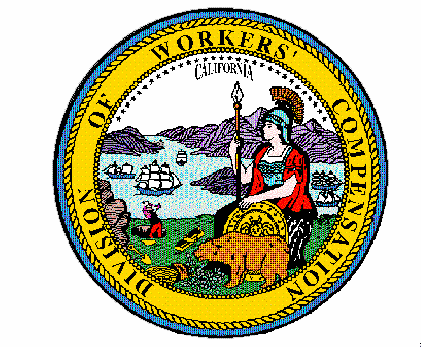 Supplemental Order of the Administrative Director of theDivision of Workers’ CompensationOMFS Update for Hospital Outpatient Departments andAmbulatory Surgical Center ServicesEffective July 1, 2022On June 30, 2022, the Administrative Director of the Division of Workers’ Compensation issued an order that title 8, California Code of Regulations, section 9789.39, pertaining to the Hospital Outpatient Departments and Ambulatory Surgical Centers Fee Schedule portion of the Official Medical Fee Schedule, be adjusted to conform to changes in the Medicare system, effective for services rendered on or after July 1, 2022. Subsequently, on July 12, 2022, the Centers for Medicare and Medicaid Services (CMS) issued a July 2022 ASC Approved HCPCS Code and Payment Rates file, dated July 12, 2022. This Order adopts specified columns of certain tables of the CMS July 2022 ASC Approved HCPCS Code and Payment Rates file updated on July 12, 2022, which replaces the file dated June 30, 2022, for services rendered on or after July 1, 2022. The revision makes no changes to the HCPCS codes listed in column A of addendum AA and column A of addendum EE. Pursuant to Labor Code section 5307.1(g)(1),(2), Title 8, California Code of Regulations, section 9789.39 subdivision (b), is amended to adopt and incorporate by reference CMS’ ASC Approved HCPCS Code and Payment Rates files, column A of Addendum AA and column A of Addendum EE, updated July 12, 2022, in place of the June 30, 2022 file. This Order adopts changes to the OMFS for the Hospital Outpatient Departments and Ambulatory Surgical Centers services to conform to Medicare changes as follows (double strikethrough indicates deletion, dotted underline indicates addition) for services on or after July 1, 2022:Ambulatory Surgical Centers Payment System Addenda[begin double underline] For services occurring on or after July 1, 2022 Column A, of Addendum AA, entitled, “HCPCS Code” and Column A, of Addendum EE, entitled, “HCPCS Code” located in “July 2022 ASC Approved HCPCS Code and Payment Rates” (July_2022_ASC_Addenda.[begin double strikethrough] 063022 [end double strikethrough][begin dotted underline] 07122022 [end dotted underline] [begin double underline] .xlsx) [end double underline]Surgical Procedure HCPCSASC Addenda AA and EE may be found in: “July 2022 ASC Approved HCPCS Code and Payment Rates” (July_2022_ASC_Addenda. [begin double strikethrough] 063022 [end double strikethrough][begin dotted underline] 07122022 [end dotted underline] [begin double underline] .xlsx) [end double underline]The Order dated June 30, 2022, remains in effect for services on or after July 1, 2022, except as modified by this Order.This Order and the updated regulations shall be published on the website of the Division of Workers’ Compensation on the Hospital Outpatient Departments and Ambulatory Surgical Centers Fee schedule webpage.IT IS SO ORDERED.Dated:  July 20, 2022	/S/ GEORGE P. PARISOTTO_______GEORGE P. PARISOTTOAdministrative Director of the Division of Workers’ Compensation